WNIOSEK O WYROBIENIE RODOWODU                         Stowarzyszenia  Hodowców, Miłośników i    Ochrony Zwierząt „KOIRA”Zwracam się z uprzejmą prośbą o wyrobienie rodowodu ,Stowarzyszenia Hodowców ,Miłośników i Ochrony Zwierząt” KOIRA” którego jestem członkiem dla psa/kota** będącego moją własnością.Dane psa/kota:Imię : …………………………………………………	Płeć: ………………….Data urodzenia: ………………………………	Rasa i barwa: ……………………………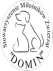 Pochodzenie…………………………………………………………………………………………………………………………………………Hodowca: …………………………………………………………………………………………...Nr chipa, tatuażu: ……………………………………………………………………………...Dane właściciela:Nazwisko i imię: ……………………………………………………………………………………Adres: ……………………………………………………………………………………………...Telefon: …………………………………………Oświadczam, że wszystkie podane dane są zgodne z prawdą.Wyrażam zgodę na przetwarzanie moich danych osobowych obecnie i w przyszłości przez Stowarzyszenie Hodowców, Miłośników i Ochrony  Zwierząt „KOIRA” z siedzibą w Rogowie.Oświadczam, że zapoznałem/łam się ze statutem oraz obowiązującymi regulaminami Stowarzyszenia  Hodowców, Miłośników i Ochrony  Zwierząt „KOIRA””  i zobowiązuję się do ich przestrzegania.	   										……………………	podpisNr wydanego rodowodu/metryki…………………………………………Data wydania rodowodu/metryki…………………………………………Podpis wydającego……………………………………UWAGI…………………………………………